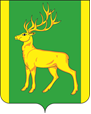 РОССИЙСКАЯ ФЕДЕРАЦИЯИРКУТСКАЯ  ОБЛАСТЬАДМИНИСТРАЦИЯ МУНИЦИПАЛЬНОГО ОБРАЗОВАНИЯКУЙТУНСКИЙ РАЙОНПОСТАНОВЛЕНИЕ«11» апреля 2023 г.                        р.п. Куйтун                      	                № 289-пО внесении изменений в муниципальную программу «Развитие физической культуры, спорта и молодежной политики на территории муниципального образования Куйтунский район на 2023-2027гг.», утвержденную постановлением администрации муниципального образования Куйтунский район от 24.07.2020 года №566-п В соответствии со статьей 179 Бюджетного кодекса Российской Федерации, Федеральным законом от 06.10.2003 г. № 131-ФЗ «Об общих принципах организации местного самоуправления в Российской Федерации», постановлением администрации муниципального образования Куйтунский район от 18.04.2014 года № 265-п «Об утверждении Порядка разработки, реализации и оценки эффективности реализации муниципальных программ муниципального образования Куйтунский район», руководствуясь ст. ст. 37, 46 Устава муниципального образования Куйтунский район, администрация муниципального образования Куйтунский районП О С Т А Н О В Л Я Е Т:1. Внести в муниципальную программу «Развитие физической культуры, спорта и молодежной политики на территории муниципального образования Куйтунский район на 2023-2027гг.», утвержденную постановлением администрации муниципального образования Куйтунский район от 24.07.2020 года №566-п следующие изменения:        	1.1. Пункт 9 Паспорта муниципальной программы «Развитие физической культуры, спорта и молодежной политики на территории муниципального образования Куйтунский район на 2023-2027гг.» изложить в новой редакции, согласно Приложению 1 к настоящему постановлению.	1.2. В разделе 4 «Объемы и источники финансирования» муниципальной программы «Развитие физической культуры, спорта и молодежной политики на территории муниципального образования Куйтунский район на 2023-2027гг.» цифры «6584 тыс. руб.» заменить цифрами «4689,304 тыс. руб.».        	1.3. Приложение 1 к муниципальной программе «Развитие физической культуры, спорта и молодежной политики на территории муниципального образования Куйтунский район на 2023-2027гг.» «Объем и источники финансирования» муниципальной программы «Развитие физической культуры, спорта и молодежной политики на территории муниципального образования Куйтунский район на 2023-2027гг.» изложить в новой редакции, согласно Приложению 2 к настоящему постановлению.        	1.4. Пункты 1.18 и 2.3 Раздела «Система мероприятий подпрограммы 1» «Развитие физической культуры и спорта в муниципальном образовании Куйтунский район на 2023-2027г.» изложить в новой редакции, согласно Приложению 3 к настоящему постановлению.Приложение 1 к постановлениюадминистрации муниципальногообразования Куйтунский районот «11» апреля 2023 года № 289-пПриложение 2 к постановлениюадминистрации муниципальногообразования Куйтунский районот «11» апреля 2023 года № 289-пОбъем и источники финансирования муниципальной программыПриложение 3 к постановлениюадминистрации муниципальногообразования Куйтунский районот «11» апреля 2023 года № 289-пСистема мероприятий подпрограммы 1«Развитие физической культуры и спорта в муниципальном образовании Куйтунский район на 2023-2027г.»             2.   Начальнику организационного отдела управления по правовым вопросам, работе с архивом и кадрами администрации муниципального образования Куйтунский район Чуйкиной И. В.         -  опубликовать настоящее постановление в газете «Вестник Куйтунского района»;         - разместить настоящее постановление в сетевом издании «Официальный сайт муниципального образования Куйтунский район»» в информационно- телекоммуникационной сети «Интернет» куйтунскийрайон.рф, внести информационную справку о внесении изменений.       3.  Начальнику архивного отдела управления по правовым вопросам, работе с архивом и кадрами администрации муниципального образования Куйтунский район Хужеевой Е.В. внести информационную справку в оригинал постановления администрации муниципального образования Куйтунский район от 24.07.2020 года № 566-п о дате внесения в него настоящим постановлением изменений.       4. Настоящее постановление вступает в силу после его официального опубликования.               5.   Контроль за исполнением настоящего постановления оставляю за собой.Временно исполняющий обязанности мэра муниципального образования Куйтунский район                                                                                              И. В. Куликова9.Объемы и источники финансирования
муниципальной программы       Общий объем финансирования – 4689,304тыс. руб., из них:Источник финансированияОбъем финансирования, тыс. руб.Объем финансирования, тыс. руб.Объем финансирования, тыс. руб.Объем финансирования, тыс. руб.Объем финансирования, тыс. руб.Объем финансирования, тыс. руб.Источник финансированияза весь период реализации муниципальной программыв том числе по годамв том числе по годамв том числе по годамв том числе по годамв том числе по годамИсточник финансированияза весь период реализации муниципальной программы2023 год2024 год2025 год2026 год2027 год1234567Муниципальная программаМуниципальная программаМуниципальная программаМуниципальная программаМуниципальная программаМуниципальная программаМуниципальная программаВсего, в том числе:4689,3041017,30448043513651392Муниципальный410243048043513651392Региональный587,304587,3040000Другие источники000000Подпрограмма 1 «Развитие физической культуры и спорта в муниципальном образовании Куйтунский район на 2023-2027г.»Подпрограмма 1 «Развитие физической культуры и спорта в муниципальном образовании Куйтунский район на 2023-2027г.»Подпрограмма 1 «Развитие физической культуры и спорта в муниципальном образовании Куйтунский район на 2023-2027г.»Подпрограмма 1 «Развитие физической культуры и спорта в муниципальном образовании Куйтунский район на 2023-2027г.»Подпрограмма 1 «Развитие физической культуры и спорта в муниципальном образовании Куйтунский район на 2023-2027г.»Подпрограмма 1 «Развитие физической культуры и спорта в муниципальном образовании Куйтунский район на 2023-2027г.»Подпрограмма 1 «Развитие физической культуры и спорта в муниципальном образовании Куйтунский район на 2023-2027г.»Всего, в том числе:3076,304879,304262362773800Муниципальный2489292262362773800Региональный587,304587,304Другие источникиПодпрограмма 2 «Молодежь Куйтунского района на 2023 – 2027 гг.»Подпрограмма 2 «Молодежь Куйтунского района на 2023 – 2027 гг.»Подпрограмма 2 «Молодежь Куйтунского района на 2023 – 2027 гг.»Подпрограмма 2 «Молодежь Куйтунского района на 2023 – 2027 гг.»Подпрограмма 2 «Молодежь Куйтунского района на 2023 – 2027 гг.»Подпрограмма 2 «Молодежь Куйтунского района на 2023 – 2027 гг.»Подпрограмма 2 «Молодежь Куйтунского района на 2023 – 2027 гг.»Всего, в том числе:161313821873592592Муниципальный161313821873592592Региональный000000Другие источники000000№ п/пНаименование мероприятийСрок реализацииИсполнителиИсполнителиПотребность в финансовых средствах (тыс. руб.)Потребность в финансовых средствах (тыс. руб.)Потребность в финансовых средствах (тыс. руб.)Потребность в финансовых средствах (тыс. руб.)Потребность в финансовых средствах (тыс. руб.)Потребность в финансовых средствах (тыс. руб.)Потребность в финансовых средствах (тыс. руб.)Потребность в финансовых средствах (тыс. руб.)Потребность в финансовых средствах (тыс. руб.)Потребность в финансовых средствах (тыс. руб.)Потребность в финансовых средствах (тыс. руб.)Потребность в финансовых средствах (тыс. руб.)Потребность в финансовых средствах (тыс. руб.)Потребность в финансовых средствах (тыс. руб.)Потребность в финансовых средствах (тыс. руб.)Потребность в финансовых средствах (тыс. руб.)Источники финансированияИсточники финансированияИсточники финансированияСвязь с показателями результативности подпрограммы№ п/пНаименование мероприятийСрок реализацииИсполнителиИсполнители2023202320232024202420242024202520252025202620262026202720272027Бюджет муниципального образования Куйтунский районОбластной бюджетИные источникиСвязь с показателями результативности подпрограммы№ п/пНаименование мероприятийСрок реализацииИсполнителиИсполнителиБюджет муниципального образования Куйтунский районОбластной бюджетИные источникиБюджет муниципального образованияБюджет муниципального образованияОбластной бюджетИные источникиБюджет муниципального образования Куйтунский районОбластной бюджетИные источникиБюджет муниципального образования Куйтунский районОбластной бюджетИные источникиБюджет муниципального образования Куйтунский районОбластной бюджетИные источникиБюджет муниципального образования Куйтунский районОбластной бюджетИные источникиСвязь с показателями результативности подпрограммыОсновные мероприятияОсновные мероприятияОсновные мероприятияОсновные мероприятияОсновные мероприятияОсновные мероприятияОсновные мероприятияОсновные мероприятияЗадача 1. Проведение спортивно-массовых мероприятия и участие в соревнованияхЗадача 1. Проведение спортивно-массовых мероприятия и участие в соревнованияхЗадача 1. Проведение спортивно-массовых мероприятия и участие в соревнованияхЗадача 1. Проведение спортивно-массовых мероприятия и участие в соревнованияхЗадача 1. Проведение спортивно-массовых мероприятия и участие в соревнованияхЗадача 1. Проведение спортивно-массовых мероприятия и участие в соревнованияхЗадача 1. Проведение спортивно-массовых мероприятия и участие в соревнованияхЗадача 1. Проведение спортивно-массовых мероприятия и участие в соревнованияхЗадача 1. Проведение спортивно-массовых мероприятия и участие в соревнованияхЗадача 1. Проведение спортивно-массовых мероприятия и участие в соревнованияхЗадача 1. Проведение спортивно-массовых мероприятия и участие в соревнованияхЗадача 1. Проведение спортивно-массовых мероприятия и участие в соревнованияхЗадача 1. Проведение спортивно-массовых мероприятия и участие в соревнованияхЗадача 1. Проведение спортивно-массовых мероприятия и участие в соревнованияхЗадача 1. Проведение спортивно-массовых мероприятия и участие в соревнованияхЗадача 1. Проведение спортивно-массовых мероприятия и участие в соревнованиях1.18Участие в летних сельских спортивных играх Иркутской областиИюльОтдел спорта, молодежной политики и туризма администрации муниципальнго образования Куйтунский район.505056565659602872.3Приобретение спортивного оборудования и инвентаря для оснащения муниципальных организацийВ течении годаОтдел спорта, молодежной политики и туризма администрации муниципальнго образования Куйтунский район.Отдел спорта, молодежной политики и туризма администрации муниципальнго образования Куйтунский район.36587,30430